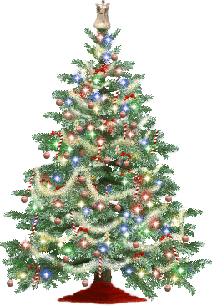 JÍDELNÍČEK CIZÍ SRBEČ 17. 12. – 21. 12. 2018  Pondělí         Polévka: luštěninová se zeleninou (1a,9) 17. 12.           Hl. jídlo: cordon bleu, brambory s jarní cibulkou (4,7)………………………………………………………………………………………………………………………………………. Úterý         Polévka: kuřecí vývar s tarhoňou (1a,9) 18. 12.        Hl. jídlo: hrachová kaše s cibulkou, pražský párek (1a)…………………………………………………………………………………………………………………………………………… Středa       Polévka: frankfurtská (1a) 19. 12.        Hl. jídlo: vepřové rizoto, sýr (7)……………………………………………………………………………………………………………………………………………Čtvrtek        Polévka: zeleninová s jáhlami (9)20. 12.         Hl. jídlo: hovězí znojemská pečeně, knedlík (1a,3)……………………………………………………………………………………………………………………………………………Pátek          Polévka: kmínová s kapáním a zeleninou (1a,3,9)21. 12.        Hl. jídlo: zapečené těstoviny s kuřecím masem, zeleninou a sýrem (1a,3,7)……………………………………………………………………………………………………………………………………………Obsahuje alergeny: viz pokrmZměna jídelníčku vyhrazena!Přejeme dobrou chuť!Strava je určena k okamžité spotřebě!